Anexă la Hotărârea Curții de Conturi nr.50 din 23.11.2020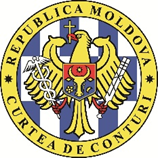 CURTEA DE CONTURI A REPUBLICII MOLDOVARAPORTULauditului asupra conformității procesului bugetar și gestionării patrimoniului public la unitatea administrativ-teritorială or. FăleștiLISTA ACRONIMELOR SINTEZARaportul de audit este destinat:Parlamentului și Guvernului Republicii Moldova – pentru informare, luare de atitudine și utilizarea informațiilor la luarea deciziilor/inițiativelor aferente politicilor statului în domeniul veniturilor și cheltuielilor bugetelor locale;Serviciului Fiscal de Stat - pentru informare, luare de atitudine și utilizarea informațiilor la asigurarea încasării depline a impozitelor și taxelor locale; AAPL Fălești, ca autorități care aprobă și execută bugetul și gestionează patrimoniul public – pentru informare și utilizarea informațiilor în scopul conformării la prevederile legale; societății civile, altor părți interesate.Obiectivul prezentei misiuni de audit a constat în evaluarea conformității gestionării resurselor financiare publice și a patrimoniului public de către entitatea auditată în raport cu criteriile regulamentare de ordin legal.Generalizând constatările și concluziile formulate în procesul de audit, auditul prezintă rezumatul acestora prin prisma (ne)conformităților identificate. Astfel,Autoritatea executivă nu s-a conformat întocmai prevederilor legale, nefiind asigurată buna desfășurare a procesului de elaborare și aprobare a bugetului local - nu s-au anexat argumentările de rigoare documentate privind estimările efectuate pentru 9 surse de venit; nu          s-au estimat și nu s-au aprobat 3 surse de venit, ale căror încasări au constituit în anul 2019 suma de 131,1 mii lei; unele surse de venit bugetar au fost subestimate cu circa 112,0 mii lei, iar altele -  supraestimate cu circa 641,0 mii lei (pct.4.1.). Informația cu privire la baza impozabilă pentru unele taxe locale nu a conținut date veridice  privind subiectul și obiectul impunerii și nu a fost actualizată de către serviciul economico-financiar al primăriei, fiind constatate discrepanțe la încasarea veniturilor (pct.4.1.). Activitatea de planificare a transferurilor și de executare a cheltuielilor aferente lor a fost una defectuoasă, fiind aprobate venituri cu 5,0 mii lei mai mult și executate cheltuieli sub limita veniturilor precizate în bugetul local - 336,5 mii lei (pct.4.1.).S-a admis acordarea neconformă a unor drepturi salariale în sumă totală de 17,4 mii lei (pct.4.3.). Nu au fost respectate limitele minime ale normelor financiare de cheltuieli pentru alimentația copiilor în sumă totală de 353,6 mii lei, inclusiv din contul transferurilor cu destinație specială de la bugetul de stat – 206,8 mii lei, și din contul surselor proprii/plata părintească – 146,8 mii lei (pct.4.4). AAPL or.Fălești au efectuat unele cheltuieli care nu țin de competențele directe ale acestora în sumă totală de 234,1 mii lei (pct.4.5.). S-au acordat ajutoare materiale din fondul de rezervă persoanelor fizice, în sumă totală de 31,5 mii lei, pentru care nu au fost justificate situațiile de risc social sau de dificultate/vulnerabilitate (pct.4.6.). Au fost identificate unele abateri de la prevederile legale, aferente proceselor de planificare a achizițiilor publice, de calculare a valorii estimate la achiziția lucrărilor de reparație, bunurilor și serviciilor și, respectiv, de organizare a procedurii de achiziție publică (pct.4.7.). S-a admis aplicarea neconformă în costurile de deviz a cotei de asigurare socială și medicală în mărime de 27,5% și suportarea unor cheltuieli nejustificate în sumă de 11,7 mii lei (pct.4.7.).Pe contractele de achiziție publică de valoare mică s-a admis divizarea valorii estimate de achiziție pe același tip/gen de marfă (8 categorii, lucrări), cu unul sau mai mulți agenți economici, în sumă totală de 527,4 mii lei (pct.4.7.).S-a admis divizarea valorii estimate a lucrărilor de reparație a clădirilor și drumurilor pe 27 contracte de achiziție separată (de valoare mică), nefiind aplicate principiul valorii estimate cumulative a tuturor obiectelor/loturilor din componența lucrărilor și procedura de achiziție unică prin cererea ofertelor de prețuri – 2853,6 mii lei (pct.4.7.). La contractarea lucrărilor de reparație curentă cu 5 persoane fizice, în sumă totală de 37,7 mii lei, și a serviciilor muzicale, de divertisment, serviciilor de moderare și întocmire a scenariului, în sumă totală de 47,1 mii lei (13 contracte), nu s-au asigurat perfectarea și anexarea documentelor primare de justificare a tranzacțiilor efectuate – conținutul faptelor economice, etaloanele cantitative și valorice în care sunt exprimare faptele economice (pct.4.7.). Nu s-a asigurat încasarea veniturilor de la arenda terenurilor în sumă de 16,9 mii lei (pct.4.8.). Nu s-au înregistrat drepturile de proprietate asupra bunurilor imobile fără stăpân, reflectate în evidența contabilă, în valoare totală de 408,3 mii lei (pct.4.9.).II. PREZENTARE GENERALĂ2.1. Statutul autorității publice locale și cadrul de reglementareUAT or. Fălești este o unitate administrativ-teritorială de nivelul I, are o suprafață de 21,5 km2 și o populație de 16,4 mii locuitori. Din bugetul local sunt finanțate 10 entități, cu un efectiv de personal de 197,14 unități, și 10 programe/activități de ordin economic și social. De asemenea,  UAT este fondator al Î.M. „Direcția de producere a Gospodăriei Comunale și de Locuințe din or.Fălești”și al Î.M. „Asociația Piețelor din Fălești”. Patrimoniul gestionat de UAT la 31.12.2019 a constituit 131325,0 mii lei.Conform prevederilor Legii nr.436-XVI din 28.12.2006 și Legii nr.397-XV din 16.10.2003, responsabili de elaborarea şi executarea bugetului UAT or.Fălești, precum şi de gestiunea patrimoniului public au fost:Consiliul local (autoritatea deliberativă), care aprobă bugetul, modul de utilizare a fondului de rezervă, precum şi a fondurilor speciale, împrumuturile şi contul de încheiere a exerciţiului bugetar; operează modificări în buget; pune în aplicare şi modifică impozitele şi taxele locale; administrează, concesionează, dă în arendă ori în locaţiune bunurile domeniului public şi celui privat ale UAT etc.Primarul (autoritatea executivă), care asigură executarea deciziilor consiliului local, elaborarea proiectului de buget pe următorul an bugetar şi a contului de încheiere a exerciţiului bugetar şi le prezintă, spre aprobare, consiliului local; exercită funcţia de ordonator principal de buget; verifică încasarea şi cheltuirea mijloacelor bugetare şi informează consiliul local despre situaţia existentă; răspunde de inventarierea şi administrarea bunurilor domeniului public şi celui privat ale UAT; conduce, coordonează şi controlează activitatea serviciilor publice locale; conduce şi controlează activitatea şefilor de subdiviziuni, de servicii, de întreprinderi municipale din subordine; asigură organizarea şi ţinerea la zi a contabilităţii şi prezentarea în termen a bilanţurilor, dărilor de seamă contabile şi a conturilor de execuţie a bugetului etc.Executorii (ordonatorii) secundari de buget (conducătorii instituțiilor), care sunt responsabili de elaborarea proiectului de buget, de oportunitatea şi legalitatea angajării şi utilizării alocaţiilor bugetare în limita şi cu destinaţia aprobate în buget, de integritatea bunurilor aflate în administrare.În raport cu domeniile auditate aferente tematicii prezentei misiuni, AAPL a or. Fălești se conduce de tot spectrul normelor relevante stabilite în temeiul cadrului regulator național pentru autoritățile din sectorul public. În aceste condiții, AAPL a or.Fălești nemijlocit sunt responsabile de conformitatea gestionării resurselor financiare publice și a patrimoniului public deținut.Bugetul local pe anul 2019 a fost aprobat în lectura a II-a și corelat cu prevederile Legii bugetului de stat la suma de 29265,6 mii lei. Soldul disponibil de mijloace financiare la 01.01.2019 a constituit suma de 4385,9 mii lei. Pe parcursul anului, bugetul local a fost modificat prin deciziile consiliului local (6 decizii), fiind majorat/micșorat la partea de venituri cu 1105,8 mii lei și la partea de cheltuieli - cu 3333,1 mii lei. Bugetul precizat la partea de venituri a constituit 31532,1 mi lei şi la partea de cheltuieli –35798,0 mil. lei, cu un deficit de 4265,9 mii lei. Drept surse de finanţare a deficitului se preconizau a fi utilizate mijloacele băneşti din contul soldului disponibil la data de 01.01.2019. În anul 2019 gradul de realizare a veniturilor faţă de planul aprobat şi rectificat a variat de la 103,9% până la 96,5% , iar a cheltuielilor - de la 108,7% până la 90,7%.lei SFERA ȘI ABORDAREA AUDITULUIMandatul legal și scopul audituluiMisiunea de audit a fost desfășurată în temeiul prevederilor art.31 și art.32 din Legea nr.260 din 07.12.2017 și în conformitate cu Programul activității de audit pentru anul 2020. Auditul a fost inițiat în scopul evaluării conformității gestionării resurselor financiare publice și a patrimoniului public de către entitatea auditată în raport cu criteriile regulamentare, precum și pentru formularea unei concluzii de audit și înaintarea recomandărilor relevante.Astfel, în contextul realizării scopului misiunii de audit, au fost determinate următoarele obiective specifice de audit: Obiectivul I: A identificat, evaluat şi colectat UAT veniturile bugetare în conformitate cu cadrul legal și regulator aferent ? Obiectivul II: A justificat UAT angajarea şi gestiunea cheltuielilor potrivit cadrului regulator ? Obiectivul III: A înregistrat, administrat și gestionat UAT în modul corespunzător patrimoniul public?Abordarea audituluiActivitățile de audit au fost ghidate de Standardele Internaționale ale Instituțiilor Supreme de Audit ISSAI 100, ISSAI 400, precum și de ISSAI 4000.Auditul a colectat de la APL or. Fălești probe suficiente și adecvate pentru a exprima o concluzie concepută să sporească gradul de încredere a utilizatorilor Raportului de audit în evaluările efectuate. Drept surse de criterii, pentru evaluarea în mod consecvent și rezonabil a gestionării resurselor financiare, precum și a patrimoniului public administrat de către entitate, au fost utilizate actele legislative și normative aferente tematicii misiunii de audit.Responsabilitatea echipei de auditResponsabilitatea echipei de audit a constat în obținerea probelor de audit suficiente, pertinente și fiabile, care ar permite susținerea și justificarea constatărilor și concluziilor privind conformitatea gestionării resurselor financiare publice și a patrimoniului public de către APL or. Fălești în perioada anului 2019.Auditorul a fost independent față de entitatea în cadrul căreia s-au colectat probele de audit și a îndeplinit responsabilitățile de etică în conformitate cu cerințele Codului etic al Curții de Conturi. Probele de audit obținute sunt suficiente și adecvate spre a furniza o bază pentru formularea concluziilor în cadrul prezentei misiuni de audit.Acumularea probelor de audit s-a efectuat la distanță și la fața locului, prin analiza rapoartelor financiare, examinarea contractelor și a documentelor primare, dispozițiilor și deciziilor autorităților publice locale, contrapunerea datelor, precum și prin intervievarea persoanelor responsabile din cadrul entității.  Auditul efectuat la distanță a fost condiționat de restricțiile impuse de situația de urgență epidemiologică stabilită.IV. CONSTATĂRIObiectivul I: A identificat, evaluat şi colectat UAT veniturile bugetare în conformitate cu cadrul legal și regulator aferent?4.1. Autoritatea executivă (primarul) nu s-a conformat întocmai prevederilor art.33 din Legea nr.397-XV din 16.10.2013, nefiind asigurată buna desfășurare a procesului de elaborare și aprobare a bugetului local și, în cazul unor componente de venituri, corectitudinea și veridicitatea datelor, ale indicilor și ale altor informații în baza cărora a fost elaborat bugetul unității administrativ-teritoriale or. Fălești. Existența neconformităților aferente procesului de elaborare și aprobare a bugetului local, cu excepția voinței și competențelor profesionale ale specialiștilor primăriei care au participat la procesul bugetar, a fost determinată de slăbiciunea controlului intern general și de neimplementarea, conform prevederilor Legii nr.229 din 23.09.2010, a sistemului de control intern managerial la nivel de entitate și procese operaționale de bază.  Serviciul economico-financiar al primăriei, pentru unele componente de venituri fiscale și nefiscale, nu a asigurat conform prevederilor legale estimarea și aprobarea sursei de venit bugetar și/sau anexarea la proiectul bugetului local a argumentărilor de rigoare documentate privind estimările efectuate - analiza și calcularea bazei impozabile/sursei de venit și analiza și punerea în calcul a unor indicatori comparabili și/sau factori nespecifici. Drept urmare, s-a admis neaprobarea unor surse de venit, subestimarea unor venituri sau supraestimarea unor venituri bugetare, situații  care au fost supuse remedierii deja la etapa de precizare a bugetului local, în a II-a jumătate a anului de gestiune. Totodată, aprobarea incorectă a veniturilor bugetare subminează în mod tangențial activitatea de achiziții publice, și anume: oportunitatea și realitatea planificării unor cheltuieli în bază de contracte; impunerea divizării forțate a achizițiilor prin mai multe proceduri aplicate pentru același gen sau grup de marfă; imposibilitatea executării unor contracte și rezilierea lor. În acest context, se relevă următoarele situații aferente conformității procesului de elaborare și aprobare a bugetului local: Nu s-au anexat argumentările de rigoare documentate privind estimările efectuate pentru 9 surse de venit la:  Impozitul pe venit reținut din salariu (111110) - nu s-a anexat Formularul nr.2 „Informație privind încasările în bugetele locale ale impozitului pe venitul persoanelor fizice (111110, 111121, 111130) pe anii 2019-2021”, astfel nefiind efectuată analiza și punerea în calcul a datelor extrasului din contul personal de evidență al contribuabilului, eliberat de către Serviciul Fiscal de Stat. Impozitul pe bunurile imobiliare ale persoanelor juridice (neevaluate 113210); Impozitul pe bunurile imobiliare achitat de către persoanele juridice și fizice înregistrate în calitate de întreprinzători din valoarea estimată (de piață) (113230) - nu s-au anexat obiectul impunerii, baza impozabilă a bunurilor imobiliare neevaluate și evaluate, valoarea reducerilor legale (15%) și valoarea scutirilor legale sau acordate suplimentar de către APL.Impozitul funciar pe terenurile cu destinație agricolă, cu excepția gospodăriilor țărănești (de fermier) (113110); impozitul funciar pe terenurile cu altă destinație decât cea agricolă (neevaluate 113130); impozitul funciar pe pășuni și fânețe (113150) - nu s-a anexat valoarea reducerilor legale la aceste tipuri de impozite (15%).Taxa de amenajare a teritoriului (114413) - nu s-au anexat analiza și calcularea bazei impozabile; examinarea și analiza unor indicatori comparabili și/sau factori nespecifici, după caz. Încasări de la prestarea serviciilor cu plată (142310) - nu s-au anexat calculele estimative pentru plata părintească, reieșind din datele zile/copil efectiv frecventate (dinamica ultimilor 3 ani) și plata pentru o zi frecventată, și calculele estimative pentru certificatele eliberate, reieșind din numărul și costul lor. Încasări de la plata pentru locațiunea bunurilor patrimoniului public (142320) - nu s-au  anexat calculele estimative pentru serviciile comunale prestate (dinamica volumului livrat, prețul pentru o unitate de cost)  – gazele naturale livrate bibliotecii raionale și centrului extrașcolar prin sistemul de încălzire termică al primăriei or.Fălești. Nu s-au estimat și nu s-au aprobat 3 surse de venit, ale căror încasări au constituit în anul 2019 suma de 131,1 mii lei: Impozitul pe venitul persoanelor fizice spre plată/achitat (111121) - deși s-a aprobat și s-a executat în anul 2018 în sumă de 68,5 mii lei, acesta nu s-a prognozat și nu s-a inclus în bugetul aprobat pentru anul 2019. Pe parcursul executării bugetului pentru anul 2019, venitul bugetar de la acest tip de impozit s-a precizat la suma de 82,2 mii lei și s-a executat în sumă de 93,1 mii lei. Impozitul pe venitul aferent operațiunilor de predare în posesie și/sau folosință a proprietății imobiliare(111130) - deși s-a executat în anul 2018 în sumă de 10,5 mii lei, acesta nu s-a prognozat și nu s-a inclus în bugetul aprobat pentru anul 2019. Pe parcursul executării bugetului pentru anul 2019, venitul bugetar de la acest tip de impozit s-a precizat la suma de 9,6 mii lei și s-a executat în sumă de 18,7 mii lei. Impozitul pe venitul persoanelor fizice care desfășoară activități independente în domeniul comerțului(111124) - deși s-a deținut informația privind numărul de contribuabili la acest tip de impozit (7 persoane) și suma estimată în mărime de 10,5 mii lei (cu deducerea cheltuielilor de activitate 50%), acesta nu s-a inclus în bugetul aprobat pentru anul 2019. În anul 2019, venitul bugetar de la acest tip de impozit s-a precizat la suma de 14,0 mii lei și s-a executat în sumă de 19,3 mii lei. La aprobarea bugetului s-au subestimat unele surse de venit cu circa 112,0 mii lei: Impozitul pe bunurile imobiliare ale persoanelor juridice (neevaluate 113210) – deși  venitul de la acest tip de impozit s-a executat în anul 2017 în sumă de 77,3 mii lei, iar în anul 2018 – de 73,2 mii lei, acesta s-a prognozat și s-a aprobat în bugetul local pentru anul 2019 doar în sumă  de 68,0 mii lei, sau cu 5,2 mii lei mai puțin în raport cu încasările din anul 2018, nefiind atașată/anexată analiza bazei impozabile la acest tip de impozit și analiza unor indicatori comparabili și/sau factori  nespecifici. Pe parcursul executării bugetului pentru anul 2019, venitul bugetar de la acest tip de impozit s-a executat în sumă de 57,5 mii lei.Totodată, nu s-a estimat și nu s-a aprobat venitul de la acest tip de impozit în sumă de 0,1 mii lei, care urma a fi încasat în baza a 7 contracte de locațiune a bunurilor imobile publice (încăperi în clădire, cota impozitului - 0,1% din valoarea contabilă).Impozitul pe bunurile imobiliare achitat de către persoanele juridice și fizice înregistrate în calitate de întreprinzători din valoarea estimată (de piață) (113230) - deși venitul de la acest tip de impozit s-a executat în anul 2017 în sumă de 436,7 mii lei, iar în anul 2018 – de 451,7 mii lei, acesta  s-a prognozat și s-a aprobat în bugetul local pentru anul 2019 doar în sumă de 430,0 mii lei, sau cu 21,7 mii lei mai puțin în raport cu încasările din anul 2018, nefiind atașată analiza bazei impozabile la acest tip de impozit și analiza unor indicatori comparabili și/sau factori nespecifici. Pe parcursul executării bugetului pentru anul 2019, venitul bugetar de la acest tip de impozit s-a executat în sumă de 439,6 mii lei.Impozitul pe bunurile imobiliare achitat de către persoanele fizice – cetățeni din valoarea estimată (de piață) a bunurilor imobiliare (113240) - deși venitul de la acest tip de impozit s-a executat în anul 2018 în sumă de 401,1 mii lei și s-a estimat de către specialiștii primăriei la suma de 447,0 mii lei, acesta s-a prognozat și s-a aprobat în bugetul local pentru anul 2019 doar în sumă de 370,0 mii lei, sau cu 77,0 mii lei mai puțin în raport cu cifra estimată de către serviciul fiscal al primăriei. Pe parcursul executării bugetului pentru anul 2019, venitul bugetar de la acest tip de impozit s-a executat în sumă de 405,4 mii lei.Taxa pentru prestarea serviciilor de transport auto de călători pe teritoriul municipiilor, orașelor și satelor (comunelor) (114413) - venitul de la această taxă urma a fi aprobat în bugetul local pentru anul 2019 în sumă de 100,8 mii lei (de la 3 operatori de transport), dar serviciul economico-financiar al primăriei a estimat acest venit în mărime mai mică – de 91,2 mii lei (de la 2 operatori de transport), sau cu 9,6 mii lei mai puțin. Efectiv, în anul 2019 s-au încasat venituri de la taxa dată în sumă de 96,4 mii lei.Plata pentru locațiunea bunurilor patrimoniului public încasată în bugetul local de nivelul I (142252) - la data aprobării bugetului local (27.12.2018), serviciul economico-financiar al primăriei nu a utilizat reglementările din Legea bugetului de stat pentru anul 2019 și nu a inclus, spre aprobare, veniturile de la locațiunea încăperilor estimate conform noilor tarife în vigoare pentru chirie, după care, valoarea contractelor de locațiune urma să constituie în anul 2019 suma de 78,2 mii lei. Astfel, în raport cu tarifele noi pentru chirie, venitul de la locațiunea încăperilor a fost aprobat în bugetul local cu 3,6 mii lei mai puțin. Încasările efective în anul 2019 au constituit suma de 79,9 mii lei. La aprobarea bugetului s-au supraestimat unele surse de venit bugetar cu circa 641,0 mii lei: Impozitul funciar pe terenurile cu destinație agricolă, cu excepția gospodăriilor țărănești (de fermier) (113110) - serviciul economico-financiar al primăriei urma să includă în documentația de estimare și aprobare a impozitului funciar și terenurile din fondul de rezervă arendate, cu suprafața totală de 65,34 ha. Suma impozitului estimat pentru aceste terenuri urma să constituie 6,6 mii lei (65,34 ha x bonitatea 67,0 x cota impozitului 1,50 lei). Impozitul funciar pentru terenurile ocupate de iazuri s-a prognozat incorect, deoarece, conform prevederilor contractelor de arendă semnate, erau în folosință 4,94 ha de teren agricol aferent fondului apelor. Impozitul funciar pentru terenurile fondului apelor urma a fi aprobat în sumă de 0,6 mii lei (4,94 ha x 115 lei).Venitul de la acest tip de impozit s-a prognozat și s-a aprobat în bugetul local pentru anul 2019 în sumă de 83,3 mii lei (terenuri private 82,3 mii lei + 1,0 mii lei pentru iazuri), deși, efectiv, urma a fi aprobat în sumă de 89,5 mii lei (82,3 mii lei + 0,6 mii lei + 6,6 mii lei). În bugetul aprobat nu s-a planificat valoarea reducerilor pentru acest tip de impozit, reglementată de legislație (15%) - 13,4 mii lei. Astfel, venitul de la acest tip de impozit urma a fi aprobat în sumă totală de 76,1 mii lei, sau cu 7,2 mii lei mai puțin în raport cu valoarea estimată la etapa de elaborare a bugetului. Pe parcursul executării bugetului pentru anul 2019, venitul bugetar de la acest tip de impozit s-a executat în sumă de 72,8 mii lei.Impozitul funciar pe terenurile cu altă destinație decât cea agricolă (neevaluate 113130) - serviciul economico-financiar al primăriei, în procesul elaborării bugetului, nu a actualizat informația cu privire la terenurile neagricole neevaluate, care urmau a fi impozitate cu impozitul  funciar, această necesitate fiind dictată de faptul că o parte din terenurile publice, pe parcursul anilor precedenți, au fost evaluate de către primărie sau ca urmare a vânzării terenurilor, care ulterior se impozitează cu alte cote ca impozit pe bunurile imobiliare. Prin analiza estimativă a datelor confirmate de către serviciul funciar și contabil al primăriei, se constată că, la aprobarea bugetului pentru anul 2019, urma să fie prognozat venitul de la impozitul funciar pe terenurile cu altă destinație decât cea agricolă în sumă de circa 31,7 mii lei (pentru circa 31,6798 ha) și, respectiv, achitat de către 50 de contribuabili, inclusiv de către o parte de contribuabili care nu s-au regăsit în documentația prezentată pentru aprobarea bugetului pe anul 2019 (22 de subiecți). Unele terenuri incluse în calculul de estimare a venitului de la impozitul funciar pe terenurile cu altă destinație decât cea agricolă (neevaluate) aveau deja valoarea estimată/de piață și nu puteau fi luate în considerație la prognozarea și aprobarea încasărilor de la această sursă de venit. Astfel, luând în considerație reducerea de 15%, reglementată de legislație – 4,7 mii lei, impozitul urma a fi aprobat în sumă totală de 27,0 mii lei, acesta fiind supraestimat la aprobarea bugetului cu 11,7 mii lei. Pe parcursul executării bugetului pentru anul 2019, venitul bugetar de la acest tip de impozit s-a executat în sumă de 26,4 mii lei.Arenda terenurilor cu altă destinație decât cea agricolă încasată în bugetul local de nivelul I (141533) - serviciul economico-financiar al primăriei nu a administrat corect informația curentă cu referire la acțiunea și valabilitatea contractelor de arendă și a prezentat neargumentat, la aprobarea bugetului, mărimea venitului de 116,5 mii lei, ceea ce a corespuns valorii contractelor de arendă valabile anterior, până în trimestrul IV al anului 2018. Astfel, venitul de la arenda terenurilor agricole a fost aprobat în buget cu 6,0 mii lei mai mult. Erorile aferente corectitudinii estimării și aprobării venitului de la arenda terenurilor neagricole s-au atribuit la următoarele situații: neluarea în calcul a majorării sumei unui contract din anul 2017 (teren neagricol - de la 1,4 mii lei până la 1,9 mii lei); neluarea în calcul a majorării sumei unui contract din anul 2016 (teren aferent - de la 0,08 mii lei până la 0,2 mii lei); includerea în prognoza veniturilor a unui teren ca fiind arendat, care a fost vândut în anul 2017 (suma contractului reziliat – 1,0 mii lei); includerea în prognoza veniturilor a unui teren litigios, pentru care relațiile de arendă au fost anulate în baza hotărârii instanței de judecată din anul 2017 (suma contractului anulat – 5,7 mii lei). Încasările efective de la arenda terenurilor neagricole au constituit în anul 2019 suma de 107,0 mii lei. Încasări de la prestarea serviciilor cu plată (142310) - serviciul economico-financiar al primăriei a prognozat venitul de la prestarea serviciilor cu plată în sumă de 1448,6 mii lei, deși încasările efective în anul 2017 au constituit 803,1 mii lei, în anul 2018 – 892,2 mii lei și plata părintească pentru anul 2019 urma să crească cu doar 2 lei zi/copil, această creștere în total pe instituțiile preșcolare constituind, estimativ, suma de 244,5 mii lei (pentru 122267 zile/copil - frecvența medie din anul 2018). Veniturile de la plata părintească pentru anul 2019 s-au planificat neargumentat de la numărul total de 165300 zile/copil frecvență, deși dinamica frecvenței copiilor în ultimii 3 ani a fost mai joasă: în anul 2016 – 128740 zile/copil; în anul 2017 – 121483 zile/copil; în anul 2018 – 122267 zile/copil. Comparativ cu încasările din anul 2018 (892,2 mii lei), venitul aprobat în bugetul local pentru anul 2019 a fost supraestimat cu 556,4 mii lei, nefiind atașate calculul pentru această sursă de venit și analiza unor indicatori comparabili și/sau factori nespecifici. Încasările efective în anul 2019 au constituit suma de 1037,0 mii lei.Plata pentru locațiunea bunurilor patrimoniului public (142320) - serviciul economico-financiar al primăriei a prognozat încasări de la plata pentru locațiunea bunurilor patrimoniului public în sumă de 261,4 mii lei, deși încasările efective în anul 2017 au constituit 180,6 mii lei, în anul 2018 – 201,7 mii lei, și tarifele pentru gazul natural și energia electrică efectiv nu au fost majorate. Totodată, limitele cheltuielilor pentru gazul natural și energia electrică s-au planificat nejustificat în bugetul local, fiind aplicate în calcul tarife majorate: gazul natural – de la 4,86 lei (la grădiniță) și 5,0 lei (primăria) până la 7,28 lei; energia electrică – de la 2,29 lei până la 2,67 lei. Comparativ cu încasările efective din anul 2018 (201,7 mii lei), venitul aprobat în bugetul local pentru anul 2019 a  fost supraestimat cu 59,7 mii lei, nefiind atașate calculul pentru această sursă de venit și analiza unor indicatori comparabili și/sau factori nespecifici. Încasările efective în anul 2019 au constituit suma de 134,3 mii lei. Alte aspecte ce țin de stabilirea bazei impozabile, planificarea transferurilor și cheltuielilor aferente lor:Informația cu privire la baza impozabilă la Taxa pentru dispozitivele publicitare (114415) și Taxa pentru unitățile comerciale și/sau de prestări servicii (114418), care s-a anexat la elaborarea și aprobarea bugetului, nu a conținut date veridice cu privire la subiectul și obiectul impunerii și nu a fost actualizată de către serviciul economico-financiar al primăriei. Astfel, discrepanțele constatate au ținut de următoarele aspecte: Taxa pentru dispozitivele publicitare - 8 subiecți au achitat taxa cu 23,4 mii lei mai puțin în raport cu suprafața autorizată a dispozitivului publicitar; 12 subiecți au achitat taxa cu 11,8 mii lei mai mult în raport cu suprafața autorizată a dispozitivului publicitar; 6 subiecți neincluși în baza impozabilă au achitat taxa în sumă de 3,1 mii lei; 5 subiecți incluși în baza impozabilă nu au achitat taxa în sumă de 3,6 mii lei; 1 subiect, care a deținut arenda terenului public pentru panou publicitar, nu a fost inclus în baza impozabilă și nu a achitat taxa în bugetul local; Taxa pentru unitățile comerciale și/sau de prestări servicii - în anul 2019 s-a achitat taxa pentru 39 de unități comerciale în sumă totală de 216,9 mii lei de către subiecții economici care nu au fost incluși în baza impozabilă, ceea ce urma să servească drept temei pentru reestimarea și precizarea venitului de la taxa pentru unitățile comerciale și/sau de prestări servicii.Activitatea de planificare a transferurilor și de executare a cheltuielilor aferente lor a fost una defectuoasă. Efectiv, transferurile curente primite cu destinație specială între bugetul de stat și bugetele locale de nivelul I pentru învățământul preșcolar și transferurile curente primite cu destinație specială între bugetul de stat și bugetele locale de nivelul I pentru asigurarea și asistența socială (activitatea mediatorului comunitar) s-au executat sub limita veniturilor precizate în bugetul local. Astfel, la finele anului 2019, pentru 6 grădinițe au fost blocate contractele înregistrate în sistemul trezorerial și nu s-au executat finanțări de 681,7 mii lei, preconizate spre efectuare din contul transferurilor de la bugetul de stat și resurselor/veniturilor proprii. Ca urmare, pînă la finele anului nu s-a solicitat finanțare din contul transferurilor de la bugetul de stat în sumă totală de 336,5 mii lei, ceea ce denotă planificarea neargumentată a veniturilor și cheltuielilor aferente. Deși cheltuielile pentru salarizarea mediatorului comunitar urmau a fi planificate în sumă totală de 46,3 mii lei, transferurile de la bugetul de stat au fost prognozate neargumentat în mărime de 51,3 mii lei.Conlucrarea între Serviciul Fiscal de Stat și primăria or.Fălești, în ce privește  administrarea fiscală și impunerea contribuabilului la plata taxei de piață, n-a  avut  rezultat, nefiind inițiate activități comune cu APL pentru menținerea colaborării bilaterale în domeniul fiscal și asigurarea disciplinei fiscale a contribuabilului, deși administratorul pieței prezintă dări de seamă fiscale și taxa dată este administrată de către serviciul fiscal. În acest context, se relatează următoarele.Pe teritoriul primăriei activează 2 administratori de piață: Uniunea cooperativelor de consum din or.Fălești – 1,1181 ha, și Î.M. „Asociația Piețelor” – 2,1338 ha (suprafața terenului pieței și a clădirilor). Din anul 2014, Uniunea cooperativelor de consum din or.Fălești nu calculează și nu achită la bugetul local taxa de piață pentru suprafața terenurilor clădirilor de pe teritoriul pieței antrenate în activitatea comercială (0,2365 ha, teren privat). În urma adresărilor primăriei în anii 2018-2019 către organele centrale de resort - Ministerul Finanțelor și Serviciul Fiscal de Stat, cu rugămintea de a soluționa situația dată, aceasta nu a obținut o soluție definitivă în acest sens. Răspunsurile autorităților centrale de specialitate s-au referit la prevederile normative din Codul fiscal privind  taxa de piață, la prevederile Legii nr.180 din 26.07.2018 referitor la controalele fiscale și, ulterior, nu au fost realizate careva activități comune cu APL pentru soluționarea problemei ce ține de calcularea și achitarea regulamentară a taxei de piață de către contribuabil.Astfel, nesoluționarea cazului privind impunerea și achitarea taxei de piață de către Uniunea cooperativelor de consum din or.Fălești a determinat faptul că în perioada anilor 2014-2019 în bugetul local nu s-au încasat venituri în sumă totală de 899,0 mii lei.Obiectivul II: A justificat UAT angajarea şi gestiunea cheltuielilor potrivit cadrului regulator?Activitatea de control intern din cadrul procesului de stabilire și calculare a drepturilor salariale nu a fost una eficientă, în urma cărui fapt, s-au admis aplicarea incorectă a unor prevederi legale și acordarea neconformă a unor drepturi salariale în sumă totală de 17,4 mii lei. Neconformitățile în procesul de salarizare s-au atribuit la: 1) acordarea sporului de performanță de la funcția cumulată – 6,2 mii lei; 2) acordarea sporului de compensare pentru munca prestată în condiții nefavorabile –11,2 mii lei. Considerații cu privire la organizarea activității casei de cultură (statele aprobate – director, conducător artistic), căminului cultural (statele aprobate – director, conducător artistic) și bibliotecii (statele aprobate – director).Funcția de conducător artistic, conform prevederilor Anexei nr.8 la Legea nr.270 din 23.11.2018, se atribuie la categoria funcțiilor de conducere. Efectiv, pe parcursul activității desfășurate în anii 2018-2019, conducătorul artistic nu a avut în gestiune un stat de personal de profil și nu a condus careva formațiuni artistice create, înregistrate și finanțate în mod regulamentar de către autoritatea publică locală. Astfel, destinația acestei funcții a fost neargumentată și exagerată de către autoritatea publică locală și urma a fi calificată și atribuită, conform prevederilor Anexei menționate sau Clasificatorului ocupațiilor din Republica Moldova, la una din categoriile funcțiilor de execuție, reieșind din profilul și conținutul real al activităților pe care le-a realizat specialistul în cauză. Situația când există 2 centre culturale și biblioteca, în care activează doar personalul de profil cu funcții de conducere, nu justifică statutul și structura organizațională a instituțiilor subordonate primăriei și formula de finanțare a activităților de ordin public în domeniul culturii. Pentru finanțarea a 3 centre culturale, unde activează doar personalul de profil cu funcții de conducere (3 directori, 2 conducători artistici), s-a cheltuit din bugetul local în anul 2019 suma totală de 806,0 mii lei (cheltuieli de casă). La alimentația copiilor în grădinițe, APL nu a aplicat corect prevederile cadrului normativ, prin care au fost stabilite limitele minime ale normelor financiare de cheltuieli, și a admis în anul 2019 neexecutarea cheltuielilor pentru alimentația copiilor în sumă totală de 353,6 mii lei, inclusiv din contul transferurilor cu destinație specială de la bugetul de stat – 206,8 mii lei, și din contul surselor proprii/plății părintești – 146,8 mii lei. Această situație denotă existența deficiențelor la estimarea/planificarea corectă a cheltuielilor din contul transferurilor de la bugetul de stat și lipsa unei analize de conformitate la raportarea executării cheltuielilor bugetare de către serviciul economico-financiar al primăriei. Pentru finanțarea instituțiilor preșcolare, în anul 2019 au fost executate și raportate cheltuieli și  active nefinanciare din contul transferurilor primite de la bugetul de stat - 14287,7 mii lei, precum și din contul veniturilor proprii ale bugetului local - în sumă totală de 2288,4 mii lei, în situația în care nu s-a solicitat finanțare din contul transferurilor precizate de la bugetul de stat în sumă de 336,5 mii lei.  AAPL or.Fălești au efectuat unele cheltuieli care nu țin de competențele directe ale acestora în sumă totală de 234,1 mii lei.În anul 2019 s-au acordat ajutoare materiale din fondul de rezervă la 10 persoane fizice, în sumă totală de 31,5 mii lei, pentru care nu au fost justificate situațiile de risc social sau de dificultate/vulnerabilitate, reglementate prin Legea nr.547-XV din 25.12.2003. Beneficiarii de ajutor material au motivat solicitările lor cu starea materială grea sau afecțiunile de sănătate avute. În acest context, se exemplifică următoarele aspecte: 4 beneficiari au avut contracte de înstrăinate a locuințelor cu condiția de întreținere pe viață –  suma ajutorului material acordat în mărime de 12,0 mii lei; 2 beneficiari au realizat în anii 2019-2020 terenuri agricole și construcții – suma ajutorului material acordat în mărime de 3,5 mii lei; 4 beneficiari, pe lângă locuința de bază, au deținut în proprietate și alte locuințe și terenuri agricole - suma ajutorului material acordat în mărime de 16,0 mii lei.Au fost identificate unele abateri de la prevederile legale, aferente proceselor de planificare a achizițiilor publice (Programul anual), de calculare a valorii estimate la achiziția lucrărilor de reparație, bunurilor și serviciilor și, respectiv, de organizare a procedurii de achiziție publică.Deși prin Planul anual de achiziții publice s-a preconizat efectuarea a 4 proceduri de achiziție prin cererea ofertelor de prețuri, pe parcursul anului 2019 APL or. Fălești nu a realizat aceste proceduri (reparația primăriei – 330,0 mii lei; reparația la grădinițe – 544,9 mii lei; reconstrucția parcului - 1500,0 mii lei; lucrări de reparație curentă a drumurilor – 1500,0 mii lei). Lipsa procedurilor de control intern a determinat într-un caz aplicarea neregulamentară în costurile de deviz a cotei de asigurare socială și medicală în mărime de 27,5% și suportarea unor cheltuieli nejustificate de la valoarea contractului în mărime de 11,7 mii lei, precum și contractarea unor lucrări și servicii fără perfectarea și anexarea documentelor primare de justificare a tranzacțiilor efectuate – conținutul faptelor economice, etaloanele cantitative și valorice în care sunt exprimare faptele economice.În urma analizei contractelor de achiziție publică încheiate în anul 2019, au fost constatate următoarele situații.Unele contracte de achiziție publică de valoare mică nu au fost încheiate pentru întreaga sumă atribuită acestui contract pe an. Astfel, s-a admis divizarea achiziției pe același tip/gen de marfă (8 categorii), cu unul sau mai mulți agenți economici, în sumă totală de 328,7 mii lei (valoarea estimată, fără TVA): apă potabilă – 2 contracte, 45,9 mii lei; carburanți – 2 contracte, 46,2 mii lei; instalarea indicatoarelor rutiere – 2 contracte, 42,7 mii lei; mobilier – 2 contracte, 87,0 mii lei; echipament electric – 5 contracte, 56,0 mii lei; încălzitor de apă pe gaz – 2 contracte, 16,1 mii lei; rechizite de birou – 2 contracte, 22,5 mii lei; materiale de construcție – 5 contracte, 12,3 mii lei. Analogic, s-a admis divizarea achiziției pe același tip/gen de lucrări, cu 4 agenți economici, în sumă totală de 198,7 mii lei (valoarea estimată, fără TVA): lucrări de electromontare - 30,1 mii lei (3 contracte, 2 agenți economici, 3 grădinițe și căminul cultural); reparații curente la rețelele de transmisie – 22,7 mii lei (4 contracte, 2 agenți economici, 4 grădinițe și căminul cultural); pavarea teritoriilor aferente clădirilor – 145,9 mii lei (2 contracte, 2 agenți economici, grădiniță și drum public).La determinarea valorii estimate a lucrărilor de reparație capitală și curentă a clădirilor/construcțiilor speciale, entitatea nu a asigurat aplicarea conformă a unor prevederi legale de reglementare în domeniul achiziției publice și a admis divizarea valorii estimate a lucrărilor pe 18 contracte de achiziție separată (de valoare mică), nefiind aplicate principiul valorii estimate cumulative a tuturor obiectelor/loturilor din componența lucrărilor și procedura de achiziție unică prin cererea ofertelor de prețuri. Valoarea estimată cumulativă a loturilor din componența lucrărilor de reparație capitală și curentă, atribuite pe 18 contracte de valoare mică, efectiv, fără TVA, a constituit suma totală de 1352,3 mii lei. Analogic, s-a admis divizarea achiziției pe același tip/gen de lucrări ce țin de reparația curentă și capitală a drumurilor, cu 5 agenți economici  (9 contracte), în sumă totală de 1501,3 mii lei (valoarea estimată, fără TVA), nefiind aplicate principiul valorii estimate cumulative a tuturor obiectelor/loturilor din componența lucrărilor și procedura de achiziție unică prin cererea ofertelor de prețuri.La adjudecarea unui contract de achiziție publică pentru lucrările de reparație capitală a drumului, grupul de lucru a admis aplicarea neregulamentară în costurile de deviz a cotei de asigurare socială și asigurare medicală în mărime de 27,5% (asigurare socială - 23,0%, și asigurare  medicală - 4,5%). Conform prevederilor Legii nr.489-XIV din 08.07.1999, cota de asigurare socială și asigurare medicală urma a fi aplicată în mărime de 22,5% (asigurare socială - 18,0%, și asigurare  medicală - 4,5%). Cheltuielile neconforme de la aplicarea incorectă la devizul de lucrări a cotei de asigurare socială și asigurare medicală au constituit 0,7 mii lei.Analogic, la 4 septembrie 2018 a fost semnat un contract pentru lucrările de reparație capitală a drumului (trecător, cu executare parțială în anul 2019), la care, în devizul de cheltuieli a fost inclusă cota de asigurare socială și asigurare medicală în mărime de 27,5%. Deși la etapa de derulare a procedurii de licitație publică și de adjudecare/semnare a contractului (04.09.2019), prin norma legală deja era reglementat că de la 01.10.2018 cota de asigurare socială se va aplica în mărime de 18,0%, grupul de lucru pentru achiziții nu a inclus acest criteriu în documentația de atribuire a achiziției și nici nu a aplicat dreptul său legal de anulare a procedurii de atribuire a contractului.Astfel, cheltuielile neconforme de la aplicarea incorectă la devizul de lucrări a cotei de asigurare socială și asigurare medicală au constituit în total 11,7 mii lei, dintre care, în anul 2018 – 4,4 mii lei, și în anul 2019 – 7,3 mii lei.APL executivă a or. Fălești, la contractarea lucrărilor de reparație curentă cu 5 persoane fizice în sumă totală de 37,7 mii lei, nu a asigurat, conform prevederilor art.19 din Legea nr.113-XVI din 2007, perfectarea și anexarea documentelor primare de justificare a tranzacțiilor efectuate – conținutul faptelor economice, etaloanele cantitative și valorice în care sunt exprimare faptele economice. Astfel, cât privește tranzacțiile înregistrate, lipsește informația cu privire la tipul și volumul lucrărilor negociate (devizul de cheltuieli), costul pentru o unitate de lucrare, actul de recepție a volumului de lucrări negociat, actul de verificare sau de predare-primire a lucrărilor executate. Totodată, deși s-a aplicat plata cu ora în mărime de 57,66 lei (normativul reglementat în vigoare), nu s-a justificat numărul de ore contractat și folosit la executarea lucrărilor și nivelul de pregătire profesională al persoanelor fizice care au executat lucrările de reparație curentă.Analogic, în cadrul măsurilor culturale organizate, la contractarea serviciilor muzicale, de divertisment, serviciilor de moderare și întocmire a scenariului, în sumă totală de 47,1 mii lei (13 contracte), nu s-a asigurat perfectarea și anexarea documentelor primare de justificare a tranzacțiilor efectuate – conținutul faptelor economice, etaloanele cantitative și valorice în care sunt exprimare faptele economice. Prin condițiile contractelor sunt specificate doar denumirea serviciilor prestate și costul total, dar nu se descrie conținutul și/sau cantitatea lor.Obiectivul III: A înregistrat, administrat și gestionat UAT în modul corespunzător patrimoniul public?În cazul a 2 raporturi de arendă cu asociațiile obștești pentru terenurile agricole din fondul de rezervă, plata pentru arendă s-a stabilit neregulamentar, contrar prevederilor art.10 din Legea nr.1308-XIII din 25.07.1997 (minimum 2% de la prețul normativ), în urma cărui fapt, în bugetul local nu s-au încasat venituri în sumă totală de 16,9 mii lei.Entitatea nu a obținut dreptul patrimonial de proprietar asupra unor active înregistrate în evidența contabilă în valoare totală de 408,3 mii lei (construcții speciale). Astfel, primăria or. Fălești nu a înaintat în instanța de judecată acțiunea civilă în procedură specială de constatare a dreptului de proprietate asupra bunurilor imobile fără stăpân, conform prevederilor art.281 alin.(2) din Codul de procedură civilă și art.323 din Codul civil. Potrivit prevederilor art.28 alin.(1) din Legea nr.1543-XIII din 25.02.1998, înregistrarea dreptului de proprietate asupra bunului imobil declarat fără stăpân, în cazul dat - construcțiile speciale legate solid de pământ, poate fi efectuată doar în temeiul hotărârii instanței de judecată.VI. CONCLUZIA GENERALĂ	Misiunea de audit desfășurată a relevat că unele activități de gestionare a resurselor financiare publice și a patrimoniului public de către APL or. Fălești s-au realizat cu nerespectarea prevederilor legale, ceea ce a afectat estimarea și planificarea oportună/corectă a veniturilor și cheltuielilor bugetare, competențele și interesele autorității publice locale, înregistrarea și administrarea corectă a patrimoniului, încasarea veniturilor de la folosința patrimoniului public, corectitudinea cheltuielilor efectuate și a procedurilor aplicate și utilizarea eficientă a banilor publici la realizarea achizițiilor publice.  Situațiile expuse au fost generate de iresponsabilitatea specialiștilor antrenați în activitățile primăriei, de lipsa colaborării cu structurile Serviciului Fiscal de Stat și Agenției Servicii Publice, de aplicarea incorectă a prevederilor actelor normative și de lipsa sistemului de control intern managerial la nivel de primărie. Rezumând constatările și concluziile formulate, auditul public extern oferă recomandările de rigoare, pentru remedierea punctelor vulnerabile depistate în cadrul prezentei misiuni de audit.VII. RECOMANDĂRIPrimarul or. Fălești:1. Să instituie proceduri de control intern managerial menite să asigure realizarea conformă a următoarelor procese operaționale: planificarea veniturilor și cheltuielilor bugetare, documentarea și argumentarea estimărilor pentru baza impozabilă și cheltuielile bugetare, conlucrarea eficientă în acest sens între serviciile interne ale primăriei (pct. 4.1.); stabilirea și acordarea drepturilor salariale (pct. 4.3.); respectarea limitelor minime ale normelor financiare de cheltuieli pentru alimentația copiilor (pct. 4.4.); argumentarea competențelor autorității locale la efectuarea unor plăți cu titlu de sprijin sau suport financiar persoanelor fizice (pct. 4.5.); justificarea și probarea corectă a stării social-vulnerabile la acordarea ajutoarelor materiale persoanelor fizice din fondul de rezervă (pct. 4.6.);2. Să revizuiască raporturile de arendă a terenurilor agricole din fondul de rezervă cu asociațiile obștești (pct. 4.8.);3. Să asigure examinarea, argumentarea și documentarea criteriilor organizatorice și funcționale de activitate ale caselor de cultură și bibliotecii și structurii statelor de personal, reieșind din profilul și conținutul real al activităților pe care le realizează specialiștii angajați (pct. 4.3.);4. Să instituie proceduri de control intern menite să asigure planificarea, realizarea procedurilor de achiziție și adjudecarea contractelor în baza principiului legal de aplicare a valorii estimate cumulative a tuturor obiectelor/loturilor din componența bunurilor, serviciilor și lucrărilor de același tip/gen (pct.4.7.);5.  Să întreprindă acțiuni în procedură civilă privind recunoașterea dreptului de proprietate legală asupra bunurilor imobile fără stăpân înregistrate în evidența contabilă (pct.4.9.).VIII. SEMNĂTURILE ECHIPEI DE AUDITResponsabili de elaborarea Raportului de audit:Lungu Igor, auditor public principalResponsabil de monitorizarea misiunii de audit:Știrbu Sergiu, șeful Direcției generale de audit VAnexa nr.1 Lista actelor normative care au servit drept surse ale criteriilor de auditLegea privind administrația publică locală nr.436-XVI din 28.12.2006; Legea privind finanțele publice locale nr.397-XV din 16.10.2003; Legea contabilității nr.113-XVI din 27.04.2007;Legea privind organizarea şi funcţionarea Curţii de Conturi a Republicii Moldova nr.260 din 07.12.2017;Legea privind controlul financiar public intern nr.229 din 23.09.2010;Legea nr.1056-XIV din 16 iunie 2000 „Pentru punerea în aplicare a Titlului VI al Codului fiscal”;Legea nr.1163-XIII din 24.04.1997  din 24.04.1997 „Codul fiscal”;Legea cu privire la sistemul unitar de salarizare în sectorul bugetar nr.270 din 23.11.2018;Legea asistenței sociale nr.547-XV din 25.12.2003;Legea cu privire la protecția socială suplimentară a unor categorii de populație nr.121-XV din 03.05.2001; Legea cu privire la veterani nr.190-XV din 08.05.2003;Legea privind achizițiile publice nr.131 din 03.07.2015; Legea privind sistemul public de asigurări sociale nr.489-XIV din 08.07.1999; Legea bugetului asigurărilor sociale de stat pe anul 2018 nr.281 din 15.12.2017;Hotărârea Guvernului nr.1335 din 10.10.2002 „Despre aprobarea Regulamentului cu privire la evaluarea condițiilor de muncă la locurile de muncă și modul de aplicare a listelor ramurale de lucrări pentru care pot fi stabilite sporuri de compensare pentru munca prestată în condiții nefavorabile”;Hotărârea Guvernului nr.152 din 19.02.2004 „Cu privire la cuantumul sporului de compensare  pentru munca prestată în condiții nefavorabile”;Hotărârea Guvernului nr.836 din 03.09.2010 „Cu privire la acordarea indemnizațiilor unice pentru construcția sau procurarea spațiului locativ, sau restaurarea caselor”;Ordinul ministrului finanțelor nr.209 din 24.12.2015 „Cu privire la aprobarea Setului metodologic privind elaborarea, aprobarea și modificarea bugetului”;Ordinul comun al Ministerului Educației, Culturii și Cercetării și Ministerului Finanțelor nr.13/06 din 11.01.2019 „Cu privire la normele financiare pentru alimentarea copiilor/elevilor din instituțiile de învățământ”;Ordinul ministrului culturii nr.199 din 05.10.2015 „Cu privire la aprobarea Regulamentului de activitate a formațiunilor artistice de amatori din Republica Moldova”; Ordinul Ministerului Muncii, Protecției Sociale și Familiei nr.22 din 03.03.2014 „Cu privire la aprobarea Clasificatorului ocupațiilor din Republica Moldova (CORM 006-14)”.Anexa nr.2Sfera și abordarea audituluiMandatul legal și scopul audituluiMisiunea de audit a fost desfășurată în temeiul prevederilor art.31 și art.32 din Legea nr.260 din 07.12.2017 și în conformitate cu Programul activității de audit pentru anul 2020. Auditul a fost inițiat în scopul evaluării conformității gestionării resurselor financiare publice și a patrimoniului public de către entitatea auditată în raport cu criteriile regulamentare, precum și pentru formularea unei concluzii de audit și înaintarea recomandărilor relevante.Astfel, în contextul realizării scopului misiunii de audit, au fost determinate următoarele obiective specifice de audit: Obiectivul I: A identificat, evaluat şi colectat UAT veniturile bugetare în conformitate cu cadrul legal și regulator aferent ? Obiectivul II: A justificat UAT angajarea şi gestiunea cheltuielilor potrivit cadrului regulator ? Obiectivul III: A înregistrat, administrat și gestionat UAT în modul corespunzător patrimoniul public ?Abordarea audituluiActivitățile de audit au fost ghidate de standardele internaționale ale instituțiilor supreme de audit ISSAI 100, ISSAI 400, precum și de ISSAI 4000.Auditul a colectat de la APL a or. Fălești probe suficiente și adecvate pentru a exprima o concluzie concepută să sporească gradul de încredere a utilizatorilor Raportului de audit în evaluările efectuate. Drept surse de criterii, pentru evaluarea în mod consecvent și rezonabil a gestionării resurselor financiare precum și a patrimoniului public administrat de către entitate, au fost utilizate actele legislative și normative aferente tematicii misiunii de audit indicate în anexa nr.1.Anexa nr.3Bilanțul contabil al or. Fălești la 31 decembrie 2019Anexa nr.4Raportul privind executarea bugetului or. Fălești la 31 decembrie 2019Anexa nr.5Executarea transferurilor cu destinație specială aprobate/precizate pentru învățământul preșcolar                                                                                                                                                         mii leiNotă: Grădinița nr.8, creșă (4 grupe, copii de la 1 an și 6 luni); din 01.09.2019 – 1 grupă creșă/antepreșcolară (copii de la 1 an și 6 luni), 3 grupe preșcolare. Grădinița nr.10 - 1 grupă creșă/antepreșcolară, 6 grupe preșcolare; din 31.05.2019 – 6 grupe preșcolare.Anexa nr.6 Informația prinvind procedurile de achiziție realizate în anul 2019, contractele adjudecate, sumele contractate și executatemii leiMD-2001, mun. Chișinău, bd. Ștefan cel Mare și Sfânt nr.69, tel. (+373 22) 26 60 02, fax: (+373 22) 26 61 00, web: www.ccrm.md, e-mail: ccrm@ccrm.mdAbrevierea Termenul abreviat AAPLAutoritățile administrației publice localeAPLAutoritatea publică localăUATUnitatea administrativ-teritorialăÎ.M.Întreprinderea municipalăIndicatorulAprobatPrecizatExecutatPondereaTotal Venituri29265600,0031532124,0030426320,30100,00%Impozit pe venit4300000,004431074,004381427,6914,40Impozit pe bunurile imobiliare868000,00868000,00902482,292,97Alte impozite și taxe5150200,005150550,004713035,1315,49TOTAL 10318200,0010449624,009996945,1132,86Alte venituri1953100,001733100,001430163,604,70Transferuri din bugetul de stat (BS)16994300,0019339400,0018989211,5962,41Transferuri din alte bugete locale (BL)0,0010000,0010000,000,03Numărul de locuitori164131641316413Capacitatea fiscală pe impozite și taxe628,66636,67609,09Transferuri pe 1 locuitor din BS1035,421178,301156,96Transferuri pe 1 locuitor din alte BL0,000,610,6131 decembrie 2018MDL’00031 decembrie 2019MDL’000ACTIVE NEFINANCIARE1xxMIJLOACE FIXE 1.1xxClădiri1.1.129335769,0530068752,77Construcții speciale1.1.28664536,3925876392,31Instalații de transmisie1.1.34638817,294638817,29Mașini și utilaje1.1.44764348,095046016,61Mijloace de transport1.1.5146100,00146100,00Unelte și scule, inventar de producere și gospodăresc1.1.61802229,791930078,79Active nemateriale1.1.7699073,29699073,29Alte mijloace fixe1.1.8185744,24369060,44Investiții capitale în active în curs de execuție1.1.94355980,724656876,44TOTAL MIJLOACE FIXE 1.1.99954592598,8673431167,94UZURA MIJLOACELOR FIXE ŞI AMORTIZAREA ACTIVELOR NEMATERIALE1.2xxUzura mijloacelor fixe1.2.125126644,2527297960,43TOTAL UZURA  MIJLOACELOR FIXE ŞI AMORTIZAREA ACTIVELOR NEMATERIALE 1.2.99925126644,2527297960,43VALOAREA DE BILANȚ A MIJLOACELOR FIXE 1.329465954,6146133207,51STOCURI DE MATERIALE CIRCULANTE 1.5xxCombustibil, carburanți și lubrifianți1.5.1105918,50148656,78Piese de schimb1.5.214396,0010035,00Produse alimentare1.5.3143182,24200585,41Medicamente și materiale sanitare1.5.42007,09869,69Materiale pentru scopuri didactice, științifice și alte scopuri1.5.520367,0020367,00Materiale de uz gospodăresc și rechizite de birou1.5.6730492,53729810,72Materiale de construcție1.5.734819,9820346,74Accesorii de pat, îmbrăcăminte, încălțăminte1.5.8402047,14394883,91Alte materiale1.5.9810071,24871611,72TOTAL STOCURI DE MATERIALE CIRCULANTE 1.5.9992263301,722397166,97ACTIVE NEPRODUCTIVE 1.9xxTerenuri1.9.14953704,904953704,90TOTAL ACTIVE NEPRODUCTIVE1.9.9994953704,904953704,90TOTAL ACTIVE NEFINANCIARE236682961,2353484079,38ACTIVE FINANCIARE  3xxCREANŢE INTERNE3.1xxAcțiuni și alte forme de participare în capital în interiorul țării3.1.3100627274,7675567434,43Alte creanțe ale instituțiilor bugetare3.1.571202,3643341,96TOTAL CREANŢE INTERNE 3.1.999100698477,1275610776,39MIJLOACE BĂNEŞTI3.3xxConturi curente în sistemul trezorerial3.3.14385890,212227369,68Alte valori și mijloace bănești3.3.77326,352794,67TOTAL MIJLOACE BĂNEŞTI3.3.9994393216,562230164,35TOTAL ACTIVE FINANCIARE 4105091693,6877840940,74TOTAL ACTIV 5141774654,91131325020,12DATORII6xxDATORII INTERNE6.1xxAlte datorii ale instituțiilor bugetare6.1.41317138,351293841,87TOTAL DATORII INTERNE6.1.9991317138,351293841,87TOTAL DATORII71317138,351293841,87REZULTATUL FINANCIAR AL INSTITUŢIEI BUGETARE10.2xxRezultatul financiar  al instituției publice din anii precedenți10.2.2140457516,56130031178,25TOTAL REZULTATUL FINANCIAR AL INSTITUŢIEI BUGETARE10.2.999140457516,56130031178,25TOTAL REZULTATE11140457516,56130031178,25TOTAL PASIV 12141774654,91131325020,12CONTURI EXTRABILANȚIERE 13xxCreanțe ale contribuabililor13.1188597,1097980,88Total CONTURI EXTRABILANȚIERE 13.99988597,1097980,88Denumirea indicatoruluiECO k1-k6Plan precizat pe an MDL’000Executat în perioada de gestiune MDL’000Venituri / cheltuieli efective MDL’000Total               MDL’000Total               MDL’000Inclusiv cu termenul de achitare expirat  MDL’000Inclusiv cu termenul de achitare expirat  MDL’000CreanțeDatoriiCreanțeDatoriiI. VENITURI, TOTAL131532124,0030426320,3043230602,2060950,48inclusiv:Donații voluntare pentru cheltuieli capitale din surse interne pentru susținerea bugetului local de nivelul I 14411429516,20Donații voluntare pentru cheltuieli curente din surse interne pentru instituțiile bugetare1442146000,006000,00Venituri din realizarea activelor de către instituții14910050344,60Venituri de la active intrate cu titlu gratuit14920095217,00Venituri din reevaluarea activelor (majorarea valorii)14930039065,06    Alte venituri ale instituțiilor bugetare14990012618730,90II. CHELTUIELI, TOTAL222558369,0021974695,8253656940,511610,001232891,39inclusiv:Salariul de bază2111109000319,32Sporuri și suplimente la salariul de bază2111201341257,26Premieri211140470415,39Retribuirea muncii21118010918234,0010818081,88851026,35Alte plăți salariale21119010489,91Compensație pentru alimentație211310170000,00169560,00169560,00Contribuții de asigurări sociale de stat obligatorii2121002515282,002488158,772489170,80195736,07Prime de asigurare obligatorie de asistență medicală achitate de angajatori și angajați pe teritoriul țârii212210493306,00486814,16486814,16Cheltuieli privind utilizarea combustibilului, carburanților și lubrifianților221110284198,33Cheltuieli privind utilizarea pieselor de schimb22112015386,00Cheltuieli privind utilizarea produselor alimentare2211303151769,09Cheltuieli privind utilizarea medicamentelor și materialelor sanitare2211401137,40Cheltuieli privind utilizarea materialelor de uz gospodăresc și rechizitelor de birou221160240541,42Cheltuieli privind utilizarea materialelor de construcții221170157729,94Cheltuieli privind utilizarea accesoriilor de pat, îmbrăcămintei, încălțămintei2211808263,23Cheltuieli privind utilizarea altor materiale221190391642,68Energie electrică2221101099939,001005993,931059492,3488045,74Gaze222120717177,00553573,89527411,0395653,61Apă și canalizare222140266839,00248353,15248353,15Alte servicii comunale22219073018,0066436,2966436,29Servicii informaționale22221076930,0074360,0074360,001610,00Servicii de telecomunicații22222048700,0034439,3334541,592429,62Servicii de transport22240013695,005334,845334,84Servicii de reparații curente2225002196280,002133298,682133298,68Formare profesională2226005829,005315,605315,60Deplasări de serviciu în interiorul țârii2227104,115,003770,003770,00Servicii de protocol2229209700,006760,476760,47Servicii poștale 22298030785,0030435,7230435,72Servicii neatribuite altor alineate2229902766394,002746462,752697021,26Cheltuieli privind uzura clădirilor231100876652,22Cheltuieli privind uzura construcțiilor speciale231200389182,75Cheltuieli privind uzura instalațiilor de transmisie231300180339,87Cheltuieli privind uzura mașinilor și utilajelor 231400387772,39Cheltuieli privind uzura uneltelor si sculelor, inventarului de producere si gospodăresc231600368683,95Subsidii acordate organizațiilor obștești25300098000,0096534,0096534,00Compensații272500102000,0098000,0098000,00Ajutoare bănești272600148500,00140000,00140000,00Indemnizații la încetarea acțiunii contractului de muncă27320065638,0065535,0065535,00Indemnizații pentru incapacitatea temporară de muncă achitate din mijloacele financiare ale angajatorului27350056837,0050610,8650610,86Achitarea indemnizației alesului local la expirarea mandatului273600205479,00205479,00205479,00Cotizații în organizațiile din țară2811207000,007000,007000,00Alte cheltuieli curente281900265890,00231586,00231586,00Cheltuieli capitale pentru lucrări topografo-geodezice, de cartografie și cadastru282100202802,00202801,50202801,50Cheltuieli privind ieșirea activelor28910025219555,39Alte cheltuieli ale instituțiilor bugetare28990025981,68SOLD OPERAȚIONAL38973755,008451624,48-10426338,31XxxxIII. ACTIVE NEFINANCIARE413239555,0010490145,01x41731,96inclusiv:xReparații capitale ale clădirilor311120637793,00637766,72xRealizarea clădirilor311210-14000,00-14000,00Procurarea construcțiilor speciale31211034359,0034158,31xReparații capitale ale construcțiilor speciale3121204619747,004588960,71xProcurarea mașinilor și utilajelor 314110313093,00312983,52xProcurarea uneltelor și sculelor, inventarului de producere și gospodăresc316110185660,00113349,00x38340,00Procurarea altor mijloace fixe318110168300,00168300,00xConstrucții speciale în curs de execuție3192202276865,00176225,08Instalații de transmisie în curs de execuție319230126500,00126499,14xProcurarea combustibilului, carburanților și lubrifianților331110416190,00322328,90x3391,96Procurarea pieselor de schimb33211012945,0011025,00xProcurarea produselor alimentare3331103599200,003210137,76xProcurarea medicamentelor și materialelor sanitare3341101240,00xProcurarea materialelor de uz gospodăresc și rechizitelor de birou336110242947,00239765,61xProcurarea materialelor de construcție337110143552,00143256,70xProcurarea accesoriilor de pat, îmbrăcămintei, încălțămintei3381102550,002550,00xProcurarea  altor materiale339110475751,00453183,16xRealizarea terenurilor371210-3137,00-36344,60xSOLD BUGETAR (DEFICIT/EXCEDENT)5-4265800,00-2038520,53-10426338,31XxxxIV. ACTIVE FINANCIARE6-120000,00-120000,00XxxxModificarea soldului8-4385800,00-2158520,53-10426338,31XxxxSoldul la începutul perioadei de gestiune94385890,21140457516,56XxxxSoldul  la sfârșitul perioadei de gestiune112227369,68130031178,25XxxxNr. d/oAnul20192019Nr. d/oAnulefectivde casă1Total, cheltuieli și active nefinanciare raportate (fără investiții și reparații capitale în clădiri)17605,416924,62inclusiv, total pentru alimentație 3148,33206,73Venitul raportat aferent calculului plății părintești pentru alimentație1020,71012,14=1-3Cheltuieli raportate, fără plata părintească pentru alimentație16584,715912,55Total, transferuri încasate de la bugetul de stat14287,714287,76=5-4Transferuri neutilizate de la bugetul de stat0,00,07=1-2Cheltuieli fără alimentație efectiv raportate  14457,113717,98Total, efectiv zile frecvență copii, din care: 1334281334289 - în grupele creșă, zile/copii141251412510=8-9 - în grupele preșcolare, zile/copii11930311930311Normativul pentru alimentație pe zi (lei)14,2 / 17,514,2 / 17,512=8*11/1000Cheltuieli de alimentație conform normativului legal, din care:2288,42288,413=9*11/1000 - în grupele creșă200,6200,614=10*11/100 - în grupele preșcolare 2087,82087,815=5-12Total transferuri de la bugetul de stat, fără alimentație11999,311429,516Numărul mediu de grupe total, inclusiv: 29,029,017 - de creșă 4,04,018=16-17 - preșcolare25,025,019Numărul mediu de copii total, inclusiv: 535,0535,020 - de creșă 57,057,021=19-20 - preșcolare478,0478,022=8/19Zile mediu de frecvență, inclusiv:249,4249,423=9/20 - de creșă 247,8247,824=10/21 - preșcolare249,6249,625=7/19Cheltuielile pentru un copil, inclusiv:27,025,626=25*20 - de creșă 1540,31461,527=25*21 - preșcolare12916,812256,428=7/16Cheltuieli pe o grupă, inclusiv:498,5473,029=28*17 - de creșă 1994,11892,130=28*18 - preșcolare12463,011825,831=15-29-30Transferuri solicitate și încasate peste limita cheltuielilor efective înregistrate în anul 2019 (+)-2457,8-2288,4Tipul contractuluiAnul 2019Anul 2019Anul 2019Tipul contractuluiNr. de contracte (unități)Valoarea contractelor     (mii lei)Suma executată (mii lei)Licitații publice116524,24209,4Cererea ofertelor de prețuri00,00,0Contracte de valoare mică27913110,811464,0Dintr-o sursă (monopoliști)42061,41786,1TOTAL29921696,417459,5